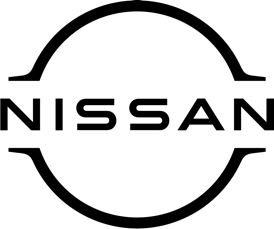 October 2020For Immediate ReleaseMore affordable, more desirable: All-electric 
Nissan LEAF is now better value than everNissan has enhanced the appeal of its award-winning all-electric LEAF by adding extra kit to the car whilst making it even better value.Chief among the exciting changes is the introduction of a new e+ N-Connecta grade model, featuring the high-capacity 62kWh battery, enabling LEAF to travel up to 239 miles on a single charge.The introduction of this e+ N-Connecta variant creates a new entry grade for 62kWh battery capacity models. Prices start from just £32,695 OTR, including the £3,000 government grant.[DEALERSHIP NAME HERE] is also delighted to announce a lower on-the-road price for the range-topping Tekna e+, now priced at £34,710.Meanwhile, other specification enhancements to both 40kWh and 62kWh variants include the introduction of an Intelligent Rearview Mirror on Tekna models; shark fin antenna as standard (N-Connecta upwards); Blindspot Intervention on all grades; and the addition of telescopic adjustment on the steering wheel to enhance driver comfort.Elsewhere, ProPILOT, Nissan’s advanced driver assistance technology, and ProPILOT Parking Assist option packs have come down in price. ProPILOT is now £145 cheaper on N-Connecta versions at £450, whilst Parking Assist is £295 less, costing £795 on Tekna grades. [DEALER PRINCIPAL NAME] at [DEALERSHIP NAME HERE] said: “The Nissan LEAF continues to set the standard for advancing the affordability and desirability of zero-emission driving. ‘‘The latest updates to the LEAF range ensure the model is very competitive against other EVs in the segment, and even more accessible for customers. Visit us today, either online or in person, to find out more about this remarkable car.’’The second-generation LEAF has been a continued success since its introduction in 2018, with UK sales up 56 per cent so far this year.More than 500,000 Nissan LEAFs have been manufactured and sold since its launch 10 years ago and it receives regular plaudits from consumer organisations and warranty specialists for its long-term reliability and desirability as a used car.-ends-For more information, please contact Nissan Dealer PR on 07309 740052.